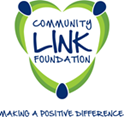 APPLICATION FORM FOR AMBASSADOR VOLUNTEERSDate of application...................................PERSONAL DETAILS (in block capitals please)Last name 	Mr/Mrs/Miss/Ms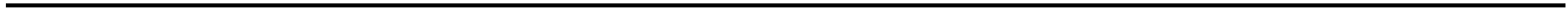 First name(s) 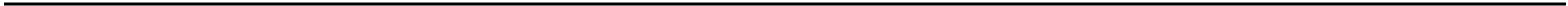 Address 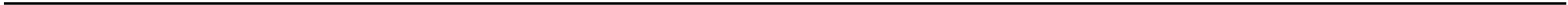 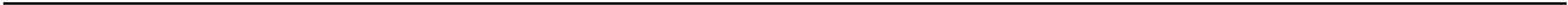 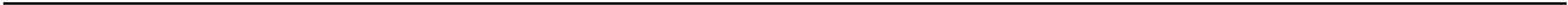 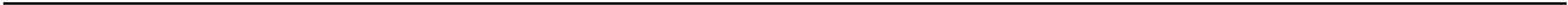 Postcode 					Home Telephone Number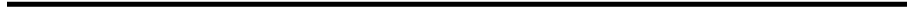 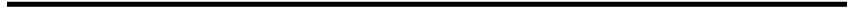 Mobile Telephone Number if have one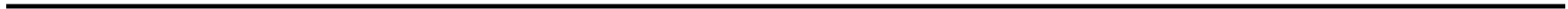 Person to Contact In Case of Emergency 				Telephone 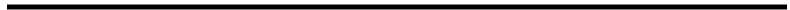 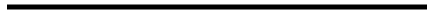 Given in strictest ConfidenceIf you have any illness or disability of which you would like us to be aware, please give details: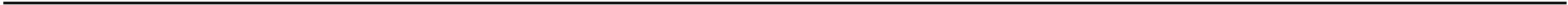 AVAILABILITYPlease tick to indicate when you are most likely to be available to volunteer.  Please give as many alternatives as possible.  Flexible times can be arranged.Mon		Tues		Wed		Thurs		  Friday	SaturdayAM											_______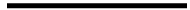 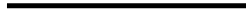 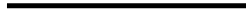 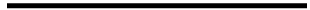 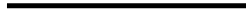 PM											________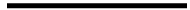 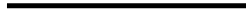 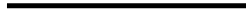 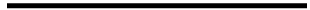 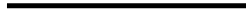 VOLUNTEERINGHave you worked/volunteered in a charity environment? Which one?_______________________________________________________________________Why do you want to be a volunteer with Community Link Foundation?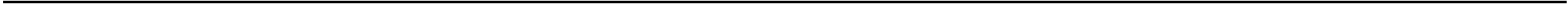 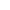 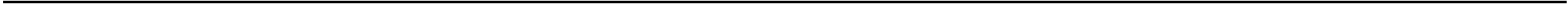 What do think Community Link Foundation can offer you?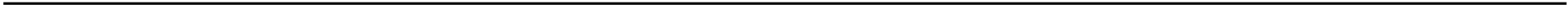 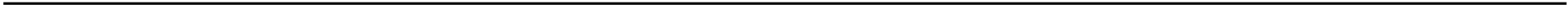 Rehabilitation of Offenders Act 1974Do you have any previous convictions (including convictions which for other purposes would be classed as ‘spent’ under the terms of the Rehabilitation of Offenders Act?)?YES                  NO                  (Please tick)If YES please give details of offence(s) and sentence on a separate sheet, enclosed in an envelope marked ‘Confidential’ and addressed to The Director of FundraisingREFEREESPlease give us the names and addresses of two people who can be asked to provide references (these can be a Dr./teacher/friend/employer), Name 						Name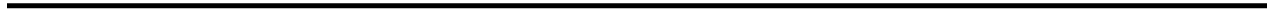 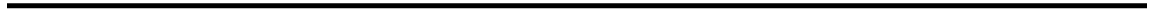 Address						Address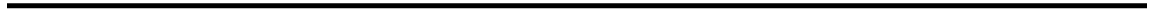 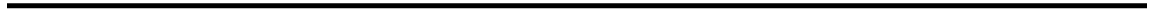 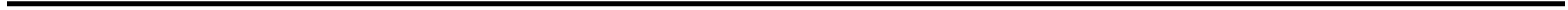 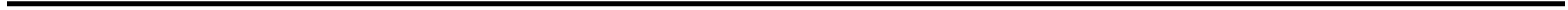 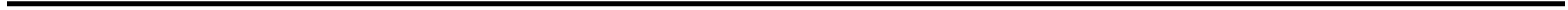 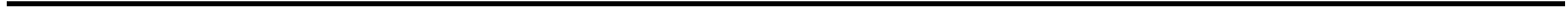 Telephone No					Telephone No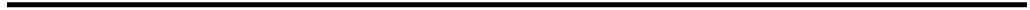 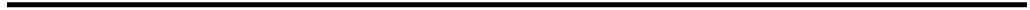 PLEASE PROVIDE PROOF OF IDENTIFICATION with you applicatione.g. photocopy of passport/driving licensePlease return this form to: Community Link Foundation|9b Hoghton Street| Heritage House| Southport| PR9 0TERegistered Charity Number 1154506Chairperson: Enda Rylands| erylands@clfoundation.co.uk/ 01704 531080